Publicado en España el 29/12/2023 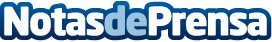 Maximizando la experiencia inmobiliaria en Madrid con agentes profesionales, por Jav HouseEn el cambiante y vibrante escenario del mercado inmobiliario en Madrid, la decisión de involucrar a agentes inmobiliarios profesionales puede ser la clave para una experiencia inmobiliaria libre de complicacionesDatos de contacto:JAV HOUSEMaximizando su experiencia inmobiliaria en Madrid con agentes profesionales638 62 21 14Nota de prensa publicada en: https://www.notasdeprensa.es/maximizando-la-experiencia-inmobiliaria-en Categorias: Nacional Inmobiliaria Interiorismo Sociedad Madrid Hogar Otros Servicios Mobiliario Construcción y Materiales http://www.notasdeprensa.es